Übersicht Beratungsstellen im Rhein-Erft-KreisIM RHEIN-ERFT-KREISFrauenForum Brühl-Hürth e.V.Fachberatung für Frauen und Mädchen die von körperlicher und sexueller Gewalt betroffen sind Schwangerenberatung, Schwangerschaftskonfliktberatung, Gewaltberatungwww.frauen-forum.bizTel.: 02232 - 370 138Beratungs.bruehl@frauen-forum.biz Tel.: 02233 - 375 523Beratung.huerth@frauen-forum.biz Frauenberatungsstelle – „Frauen helfen Frauen im Rhein-Erft-Kreis e.V.“www.frauenberatungsstelle-kerpen.deKontakt@frauenberatungsstelle-kerpen.deTel.: 02273 – 98 15 11Frauenberatungsstelle im Café F. e.V.Beratung, Coaching, Informationwww.cafef.deTel.: 02238 - 8 14 52    di + dofrauenberatungsstelle@cafef.deDekathlon - Kontaktstelle für Menschen mit Gewaltproblemen / Arbeiter-Samariter-Bund Rv. Rhein-Erft/Düren e.V.www.asb-erft.eu/unsere-angebote/beratungsdienste/dekathlon-taeter-beratungsstelleTel.: 02232 - 56 98-10 dekathlon@asb-erft.eu Frauenhaus Rhein-Erft e.V.Schutzeinrichtung für Frauen www.frauenhaus-rek.deTel.: 02237 - 7689 Frauenhaus.erftkreis@t-online.de Runder Tisch gegen häusliche Gewalt gegen Frauen und deren Kinder im Rhein-Erft-Kreiswww.gegef.degleichstellungsstelle@rhein-erft-kreis.de Beratung derzeit nur via Mail möglichFreio e.V. Kontakt-, Informations- und Präventionsstelle gegen sexualisierte Gewalt an Mädchen und Jungenwww.freio-ev.deTel.: 02271 - 83 83 98freio@web.de Sozialdienst kath. Frauen Rhein-Erft e.V. Beratung und Hilfe bei häuslicher Gewalt Tel.: 02234 – 60398 16boehm@skf-erftkreis.de PariSozial - Gemeinnützige Gesellschaft für paritätische Sozialdienste im Rhein-Erft-Kreis mbh
Beratungsstelle für Schwangerschaft, Sexualität und Familie  Schwangerschaftsberatung, Schwangerschaftskonfliktberatung, Paarberatung
Kölner Str. 92                                                                                                 50226 Frechen
Telefon: 02234/1857 - 36
www.paritaet-nrw.org Pulheimer Netzwerk gegen Häusliche GewaltErreichbar über die Gleichstellungsbeauftragte elvira.fabri@pulheim.de ÜBERREGIONALHilfetelefon - Gewalt gegen Frauen - bundesweit24 täglich, 17 Sprachen – auch in GebärdenspracheTel.: 0 8000 – 116 016Hilfetelefon - Schwangere in Not - bundesweitTel.: 0 800 - 40 40 020
Stärker als Gewaltbündelt bestehende Hilfsangebote für gewaltbetroffene Frauen und Männerpraktische Maßnahmen und Wege zu Hilfe und Unterstützungwww.staerker-als-gewalt.deGewaltlos e.V. Internetberatung für Mädchen und Frauen mit Gewalterfahrungenanonym, kostenfreiwww.gewaltlos.deVerband alleinerziehender Mütter und Väter – VAMV e.V.psycho-soziale Beratung durch qualifizierte Ansprechpartnerinnenwww.vamv-nrw.deKrisen-Hotline für Alleinerziehende in NRWTel.: 0201 – 82 774-799agisra Köln e.V.
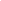 Informations- und Beratungsstelle für Migrantinnen und Flüchtlingsfrauen. Anonym und kostenlos. arabisch, deutsch, englisch, französisch, koreanisch, persisch, portugiesisch, spanisch, tigrinya und türkisch  www.agisra-koeln.de  Tel.: 0221 - 139 03 92 info@agisra.org 